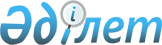 О дифференцировании тарифа на регулярные автомобильные перевозки пассажиров на территории города КызылордаПостановление акимата города Кызылорда Кызылординской области от 18 апреля 2024 года № 544
      В соответствии со статьей 19 Закона Республики Казахстан "Об автомобильном транспорте", акимат города Кызылорда ПОСТАНОВЛЯЕТ:
      1. Установить дифференцируемый тариф на регулярные автомобильные перевозки пассажиров на территории города Кызылорда в следующих размерах:
      при оплате проезда через систему электронной оплаты, включая посредством сети интернет и устройств сотовой связи – 85 (восемьдесят пять) тенге, при оплате наличными деньгами – 130 (сто тридцать) тенге. 
      2. Настоящее постановление вводится в действие по истечении десяти календарных дней после дня его первого официального опубликования.
       "СОГЛАСОВАНО"Кызылординский городской маслихат
					© 2012. РГП на ПХВ «Институт законодательства и правовой информации Республики Казахстан» Министерства юстиции Республики Казахстан
				
      Исполняющий обязанности акима города Кызылорда                                                             Г. Еркебай
